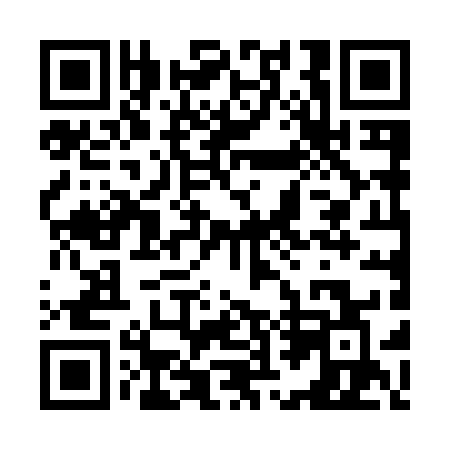 Prayer times for West Arm Tracadie, Nova Scotia, CanadaMon 1 Jul 2024 - Wed 31 Jul 2024High Latitude Method: Angle Based RulePrayer Calculation Method: Islamic Society of North AmericaAsar Calculation Method: HanafiPrayer times provided by https://www.salahtimes.comDateDayFajrSunriseDhuhrAsrMaghribIsha1Mon3:235:221:116:349:0010:582Tue3:245:221:116:348:5910:573Wed3:255:231:116:348:5910:574Thu3:265:241:116:348:5910:565Fri3:275:241:126:348:5810:556Sat3:295:251:126:348:5810:547Sun3:305:261:126:338:5710:538Mon3:315:271:126:338:5710:529Tue3:325:271:126:338:5610:5110Wed3:345:281:126:338:5610:5011Thu3:355:291:126:338:5510:4912Fri3:365:301:136:328:5510:4813Sat3:385:311:136:328:5410:4714Sun3:395:321:136:328:5310:4515Mon3:415:331:136:318:5310:4416Tue3:425:341:136:318:5210:4317Wed3:445:351:136:308:5110:4118Thu3:465:361:136:308:5010:4019Fri3:475:371:136:308:4910:3820Sat3:495:381:136:298:4810:3721Sun3:515:391:136:298:4710:3522Mon3:525:401:136:288:4610:3323Tue3:545:411:136:278:4510:3224Wed3:565:421:136:278:4410:3025Thu3:575:431:136:268:4310:2826Fri3:595:441:136:268:4210:2727Sat4:015:451:136:258:4110:2528Sun4:035:461:136:248:4010:2329Mon4:045:481:136:238:3810:2130Tue4:065:491:136:238:3710:1931Wed4:085:501:136:228:3610:17